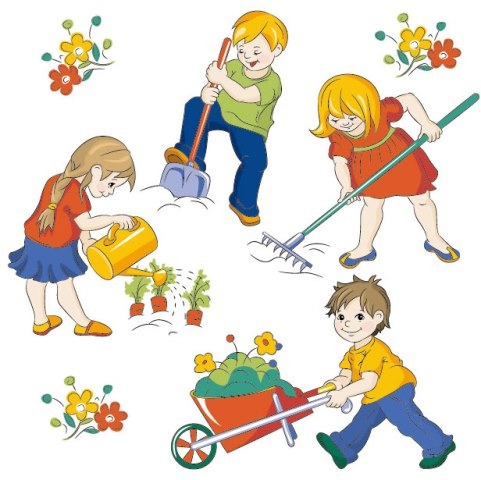 Урок по окружающему  миру(подготовительный   класс)«Его величество труд!»                     Интернет- конкурс методических материалов «Обучение без границ»Номинация  конкурса: Лучшая технологическая карта урока, направленного на формирование (развитие) профессиональной ориентации и (или) самоопределение обучающихся с ограниченными  возможностями здоровья.Краткие сведения об  авторе: Старикова Ольга Юрьевна- учитель начальных классов  Муниципального общеобразовательного учреждения  «Начальная школа – детский сад для обучающихся с ограниченными возможностями здоровья  № 11»  Копейского городского округа  Челябинской области.Урок по окружающему миру  «Его величество труд» в подготовительном классе по программе обучения (АООПНООЗПР, вариант 7.2) Краткая  аннотация  работы :  урок представлен в нетрадиционной  игровой форме для обучающихся с ограниченными возможностями здоровья, в частности для подготовительного 1 класса ( вариант 7.2) . Пропедевтический этап в организационно-педагогическом сопровождении профессионального самоопределения обучающихся Челябинской области, на котором младшие школьники знакомятся с разными видами труда в жизни человека и общества. Тем самым формируется добросовестное отношение к труду. На уроке  использованы различные виды работы, бытовой труд, загадки, работа с карточками, презентация, просмотр мультфильма.  В целях повышения эффективности обучения большое внимание  уделяется развитию познавательного интереса. Учитываются  возрастные  особенности обучающихся. Поэтому яркая красочная презентация, различные виды деятельности, практическая часть в начале урока, даёт настрой на творческую работу в течении урока.  Цель:  воспитывать  понимание  значимости  труда в жизни человека Задачи: обобщить представления обучающихся о видах труда:  домашний, производственный,  труд на земле;развивать умение делать выводы, умозаключения;развивать интерес к миру профессий;воспитывать у обучающихся потребности добросовестного и уважительного отношения к труду.Оборудование: ноутбук, проектор, презентер, сушилка, полотенце, веник, савок, бумага, фасоль, макароны, чашки, цветные карандаши, предметные картинки (лейка, лопата, грабли)Методы:практическийнаглядныйсловесный    Приёмы:элементы хозяйственно-бытового трудабеседадидактическая игры «Я вам не скажу, я вам покажу»,  «Чудесная коробка», «Чего не хватает»просмотр мультфильмаигра малой подвижностиПланируемый результат и формирование УУД.Личностные:-сформировать в сознании детей понятия: «труд», «трудолюбивый человек»;-расширить знания школьников о  разнообразии труда в разных местах, его роли в жизни каждого человека;- познакомить с разными видами профессий, предметами труда, соотносить предмет труда и работу.Регулятивные:- учить определять тему и цели мероприятия, оценивать свою работу.Познавательные:- строить речевые высказывания в устной  форме, устанавливать причинно-следственные связи.Коммуникативные:- учить слышать и слушать друг друга, согласованно выполнять совместную деятельность, договариваться, вести дискуссию, правильно выражать свои мысли, оказывать поддержку друг другу и эффективно сотрудничать как с учителем, так и с одноклассниками.Ход   урока:Деятельность  учителяДеятельность  детейЗаранее приготовлены 4 зоны бытового труда: 1.Карточки на которых  необходимо соединить предмет и работу. 2. Перемешаны фасоль и макароны, надо разложить по отдельным чашкам.3. Разбросан мусор из бумага, необходимо замести с помощью веника и совка. 4. Сушилка для белья и полотенца, которые необходимо развешать.1. Организационный моментЗдравствуйте, ребята, мне нужна ваша помощь в некоторых делах, готовы к работе:1. Соединить предмет  и  работу (ребята получают букву)  Т2. Разложить макароны  и  фасоль  (ребята получают букву)  Р3. Убрать мусор  (ребята получают букву)  У4. Развешать  полотенце (ребята получают букву)   ДДобросовестно выполняют предложенную работуСобрать из букв тему занятия          ТРУДДелают вывод: сегодня на уроке будем говорить о труде.2.Самоопределение к деятельностиОткрывается презентация:Стих «Само не приходит»Продолжить предложение Труд-это…….Труд-это…….Ответы  детей  о  труде2. Знакомство с различными видами трудаНачинается разговор о разных видах труда: поговорим о том, как называется труд в разных местах Работа в доме  как называется? Домашний труд   СлайдКакую домашнюю работу вы выполняете дома?Ребята, нас попросили оценить некоторые фото, сделанные в некоторых комнатах, давайте подумаем, будем ставить лайк или нет…. Слайд  5-9      Вам приятно, что все предметы лежат на своих местах, игрушки не раскиданы, одежда сложена по полкам, на кухне вымыта посуда.  Ответы  детейСтавят лайк, объясняютСледующий труд, который проходит на заводах и фабриках называется производственный труд. В специальном цехе.      А у кого-нибудь  родители работают на заводе? Труд на заводах и фабриках, в цехах называется производственный труд. В специальном цехе.    А давайте вспомним, какой производственный труд есть в нашей областиКондитерская  фабрика  слайд    Конфеты  слайд    Обувная  фабрика слайд    Обувь  слайд    Машиностроительный завод  слайдОтветы детей      А у кого-нибудь из вас есть сад и огород. Выращивание овощей и фруктов-это тоже труд. Труд на земле.   Слайд  Какой труд в саду и огороде знаете вы?Отгадаем загадки про предметы на земле .     (На слайде) Загадки  про  предметы  труда: лейка, лопата, граблиИгра вставь предмет в выполняемую  работу. Когда мы этим предметом пользуемся, в какой работе?Слайд 22-24 Ответы детейЗагадкиПоказывают   картинкуФизкультминуткаИгра:   строим  дом  на  землеСтих «Дом который построил Джек» с показом движенийПовторяют  упражнения  за учителемА труд бывает физический и умственный   слайд 25   А мы продолжаем разговор о труде. Труд бывает разный. Труд руками называется физический труд, когда работает туловище человека. Затрачивается физическая сила А когда человек думает-это умственный труд. Затрачивается умственная энергия. Ваш труд ребята называется умственный.  24Ответы детей - труд умственныйСлайд 25      Чтобы за труд получать деньги, нужно получить профессию-дело, которое человек делает особенно хорошо и всю жизнь.А для этого нужно выбрать любимое занятие, овладеть профессией, которая нравится. Для этого необходимо, много и хорошо учиться.   Если человек выбрал профессию правильно, то он доволен этим и о нем говорят, что он на своем месте.А какие профессии знаете вы?Игра «Кем ты хочешь стать»Ответы детейУчастие в игре «Кем ты хочешь стать»- Я вам не скажу, я вам покажуАктивные участники игры, необходимо молча, мимикой, движениями показать свою работу. А одноклассники должны догадаться.  4. Обобщение знанийПроведём игру, в коробке лежат предметы, вы вытягиваете и называете, кто этим предметом работает. (Бинт,  указка, поварёшка, расчёска, ткань, огнетушитель,  фотоаппарат, микрофон, весы)Достают предмет и называютА кто узнал этого героя. Антошка.Я сейчас вам включу песенку, вы послушайте, что отвечал Антошка.Что произойдёт , если повар не придёт на работу, если учитель не начнёт урок, если врач не зайдёт в кабинет, если шофёр не сядет за руль, если строитель не приступит к работеПрослушивание песенки, ответы детейЛень и труд не дружатЛень должны оставить в сторонеТак зачем же человеку трудиться?Зачем нужен  труд? Слайд 29Труд –это занятие, которое приносит нам пользу и радость. Ответы детейРефлексия:Кричалка   про   труд!Я желаю вам вырасти трудолюбивыми и целеустремлёнными.В подарок закладка-напоминалкаИ конечно деньги за труд (Сладкая монетка) Ответы  детей    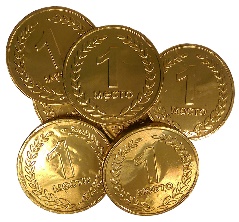     Кричалка   ТРУДКто на свете самый главный,
Самый добрый, самый славный?
Кто он?
Как его зовут?
Ну, конечно,
Это труд!
Кто на свете самый умный,
Самый старый, самый юный?
Кто он?
Как его зовут?
Ну, конечно,
Это труд!
Кто На все века и годы
Настоящий
Царь природы?
Царь полей,
Заводов,
Руд?
Кто он?
Как его зовут?
Ну, конечно,  Это труд!Ничто Никогда
Не выходит  Само.
Само не приходит
К нам на дом письмо.
Само Не способно
Смолоться Зерно.
Само  Стать
Костюмом
Не может Сукно.
Само
Не умеет  Вариться
Варенье.
Само Не напишется
Стихотворенье.
Мы делать всё это
Обязаны
Сами -
Своей головой
И своими руками!